ADOLESCENT CHEMICAL DEPENDENCY INVENTORYThe Adolescent Chemical Dependency Inventory (ACDI) is a self-report computer-scored test specifically designed for juvenile (12 to 17 years) assessment.The ACDI contains 105 items, takes 15 to 20 minutes to complete and can be administered individually or in groups. Reports are available on-site within two or three minutes of test completion.Staff report writing, substantiation of decision making and record keeping needs are met with ACDI reports. The ACDI has 5 measures (scales) which include:1. Truthfulness Scale 
2. Alcohol Scale 
3. Drugs Scale 
4. Adjustment Scale 
5. Distress ScaleThe ACDI screens substance (alcohol and other drugs) abuse, overall adjustment and troubled youth concerns. The ACDI is particularly useful in schools, adolescent counseling and juvenile chemical dependency treatment programs.ACDI-CORRECTIONS VERSION IIThe ACDI-Corrections Version II (ACDI-CV II) test is used in juvenile drug courts, family courts, juvenile probation, community corrections, and counseling and treatment settings.Early detection of troubled youth problems facilitates quicker intervention, appropriate referral/placement and enhanced treatment effectiveness.The ACDI-Corrections Version II has 140 items, takes 25 to 30 minutes to complete the ACDI-CV II and is appropriate for juveniles (male & female) from 12 to 17 years of age.1. Truthfulness Scale 
2. Violence Scale 
3. Adjustment Scale 
4. Distress Scale 
5. Alcohol Scale 
6. Drugs Scale 
7. Stress Coping Abilities ScaleSpecific score-related intervention, treatment and supervision recommendations are given for each scale.ADULT OUTPATIENT ASSESSMENTThe Adult Outpatient Assessment (AOA) is an adult (male & female) assessment tool that consists of 153 true/false and multiple choice questions and takes an average of 25 to 30 minutes to complete. Psychiatrists, psychologists, private practitioners, counselors and mental health professionals use the AOA to screen at intake. The AOA SCALES (MEASURES):Staff report writing, record keeping and substantiation of decision making needs are meet with the Adult Outpatient Assessment (AOA).ALCOHOL-DRUG-SCREENOnline Testing offers the evidence-based Alcohol-Drug-Screen (ADS) over the internet. ADS is totally focused on substance (alcohol & drug) use and abuse assessment. ADS consists of 116 questions and takes 15 to 20 minutes to complete. ADS tests can be administered in a paper-pencil format or online. Regardless of how you test, scored ADS reports are printed on-site within 2 minutes of data entry. The Five ADS SCALES (MEASURES):Few contemporary tests focus entirely on substance use or abuse. Even fewer include both alcohol/drug measures with DSM-5 Substance Abuse/Dependency scales. And very few have a built-in Truthfulness Scale. Moreover, ADS's cumulative database insures evidence-based ADS research in the future. Annual database research is provided to ADS users free.Anger-Aggression-Violence AssessmentThe Anger-Aggression-Violence (AAVA) is an evidence based self-report test. The AAVA is appropriate for use in clinical practice (patients) and criminal justice (offender) violence assessments.The Anger-Aggression-Violence Assessment (AAVA) is a 135-item self-report test that takes on average 25 minutes to complete. It has been standardized on male and female outpatients.The AAVA has seven (7) Scales (Domains)1. Truthfulness Scale       4. Violence Scale 
2. Anger Scale                 5. Alcohol Scale 
3. Aggression Scale         6. Drug Scale 
                                         7. Stress Management The Anger-Aggression-Violence Assessment (AAVA) focuses entirely on Anger-Aggression and Violence, which are conceptualized on an emotionally reactive continuum. Continuum theory postulates shades (or intensities) of Anger-Aggression and violence exist as points on a continuum of emotional reactivity. Continuum theory that as anger increases, it can evolve into aggression, which in turn can intensify and evolve into violence.ANGER MANAGEMENT PROFILEThe Anger Management Profile has 123 items and takes 25 minutes to complete. It has a sixth grade reading level. AMP reports are computer scored and printed on-site within 2½ minutes of test completion.The AMP has five measures (scales):1. Truthfulness Scale 
2. Anger Scale 
3. Alcohol Scale 
4. Drugs Scale 
5. Anger Management ScaleThe Anger Management Profile (AMP) is an anger, or more specifically "anger management," screening instrument, or test. This assessment instrument or test makes "anger" screening possible for courts, probation departments, counseling programs and mental health professionals.Anxiety-Depression Assessment (ADA)The Anxiety-Depression Assessment (ADA) is an evidence based self-report anxiety-depression assessment instrument or test. The ADA is used by clinicians, psychologists, counselors, probation officers and mental health practitioners.The Anxiety-Depression Assessment (ADA) is a 151-item self-report test that takes approximately 25 minutes to complete. It has been standardized on male and female adults.8 ADA DOMAINS (SCALES)The Anxiety-Depression Assessment (ADA) facilitates early problem identification, which enables accurate matching of problem severity with treatment intensity. Specific risk-related intervention (meetings or classes) and treatment (counseling or psychotherapy) recommendations are given for each domain (scale).CITIZEN SAFEGUARD INDEXThe Citizen Safeguard Index (CSI) is a test specifically designed for gun permit assessment. The Citizen Safeguard Index has 64 items and takes approximately 10 minutes to complete. It is computer scored with reports printed within 2½ minutes on-site. The Citizen Safeguard Index is standardized for clients (male and female) ranging in age from 17 to 74.The Citizen Safeguard Index contains four measures (scales):1. Candidness Scale
2. Alcohol Scale 
3. Drugs Scale 
4. Risk ScaleThe interaction of these four attitude and behavior scales largely determines the client's outlook and related behavior.DEFENDANT QUESTIONNAIREThe Defendant Questionnaire (DQ) is designed for adult defendant (male and female) assessment in referral, treatment and court-related settings. Early problem identification facilitates timely intervention and treatment. DQ information helps in deciding upon supervision, placement and treatment alternatives. The DQ has 137 items, takes 30 minutes to complete and has seven measures (scales): 1. Truthfulness Scale 
2. Violence (Lethality) Scale 
3. Antisocial Scale 
4. Alcohol Scale 
5. Drugs Scale 
6. Substance Use Disorder Scale 
7. Stress Coping Abilities Scale This test is particularly useful in violence, substance (alcohol and other drugs) abuse and criminal cases. The DQ is also used in drug courts, probation departments, community corrections, and anger management programs, alternatives to incarceration methodologies and counseling and treatment settings. Substance Abuse/Dependency is classified in terms of DSM-5 criteria, while concurrently measuring the severity of alcohol and drug abuse.DOMESTIC VIOLENCE INVENTORYThe Domestic Violence Inventory (DVI) test is designed for adult (male and female) domestic violence offender assessment and is a state-of-the-art domestic violence perpetrator test. The DVI has 155 items, takes 30 minutes to complete and has six measures (scales): 1. Truthfulness Scale 
2. Violence (Lethality) Scale 
3. Control Scale 
4. Alcohol Scale 
5. Drugs Scale 
6. Stress Coping Abilities Scale The DVI is used in courts, probation departments, community corrections, clinics, treatment programs, etc. This test is appropriate for both misdemeanor and felony cases. The DVI evaluates violence (lethality) potential, assesses control issues, quantifies substance (alcohol and other drugs) abuse and measures stress handling abilities.DOMESTIC VIOLENCE INVENTORY - SHORT FORMThe Domestic Violence Inventory - Short Form (DVI-SF) evolved from the Domestic Violence Inventory (DVI) and contains variations of the six DVI scales. The DVI-Short Form assesses attitudes and behaviors important in domestic violence offender profiling. The DVI-SF has 76 items, takes 20 minutes to complete and has six measures (scales): 1. Truthfulness Scale 
2. Violence (Lethality) Scale 
3. Control Scale 
4. Alcohol Scale 
5. Drugs Scale 
6. Stress Coping Abilities Scale The DVI-SF is used in courts, probation departments, community corrections, clinics, treatment programs, etc. This test is appropriate for both misdemeanor and felony cases. The DVI-SF evaluates violence (lethality) potential, assesses control issues, quantifies substance (alcohol and other drugs) abuse and measures stress handling abilities.Domestic Violence Inventory Pre-PostThe Domestic Violence Inventory Pre-Post or DVI Pre-Post is an objective and standardized test assessing treatment program effectiveness. The DVI Pre-Post consists of a pretest (at pretreatment) and posttest (at treatment completion). Computer comparison of pretest and posttest scores results in a comparison report. 

The Pretest serves as a baseline against which the Posttest is compared. The same test is used as the Pretest and Posttest. Court and treatment history are minimized and the time referent is "here-and-now." 

                            

The DVI Pre-Post contains 147 items and takes 25 minutes to complete. The DVI Pre-Post is a computer scored self-report test that provides a reliable and valid Comparison Report within 2 1/2 minutes of data entry. 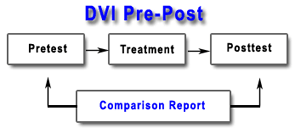 The DVI Pre-Post has six scales or measures:The DVI Pre-Post is empirically or research based. It has empirically demonstrated reliability, validity and accuracy. 

DOMESTIC VIOLENCE INVENTORY - JUVENILEThe DVI-Juvenile is designed for juvenile domestic violence offender assessment. The DVI-Juvenile assesses attitudes and behaviors important in domestic violence offender (male and female) treatment. The DVI-Juvenile has impressively demonstrated reliability, validity and accuracy. This test meets and exceeds the professionally accepted standards. The DVI-Juvenile has 149 items and takes 30 minutes to administer and has six scales (measures): At one sitting of approximately 30 minutes, staff can acquire a vast amount of juvenile domestic violence offender information, which includes the probability of acting out, controlling tendencies, substance (alcohol and drugs) abuse and stress coping abilities. Early problem identification facilitates timely intervention and improved outcome.DRIVER INVENTORYThe Driver Inventory (DI) is a 70-item, self-report computer scored test specifically designed for driver assessment. The Driver Inventory does not screen for alcohol or other drugs. The DI takes 15 to 20 minutes to complete and can be administered individually or in groups. The DI can be administered on the computer screen or in a paper-pencil test booklet format. Regardless of how the test is administered, all tests are scored online and reports are available on-site within two or three minutes of test completion. 1. Truthfulness Scale 
2. Aggressiveness Scale 
3. Driver Risk Scale 
4. Stress Coping Abilities Scale 
5. Self-Rating Scale The DI is a self-report test that is completed by the client, either individually or in group settings. There are no forms or questionnaires to be completed by the staff. The DI is scored and interpreted by the computer that generates printed DI reports on-site within three minutes of test completion. These reports eliminate the need for tedious, time consuming and error prone hand scoring. Staff report writing, substantiation of decision making and record keeping needs are met with DI reports.DRIVER RISK INVENTORY - 2The Driver Risk Inventory - 2 or DRI-2 test is designed specifically for DUI/DWI offender assessment. The DRI was rated "The Best" by the National Highway Traffic Safety Administration (NHTSA), which is the highest federal authority in the DUI/DWI field. This test has been standardized on over one million DUI/DWI offenders and incorporates DSM-5 classification criteria along with independent measures of alcohol and drug use (or abuse) severity. The DRI-2 has 113 items, takes 30 minutes to complete and has six measures (scales): The DRI-2 is one of the very few, if not the only, DUI/DWI offender test that incorporates both the Driver Risk Scale along with DSM-5 Substance Use Disorder criteria. The Alcohol Scale and Drug Scale measure the severity of substance (alcohol & drugs) abuse.DUI/DWI Offender TestThe DUI/DWI Offender Test is a 117-item, self-administered test that includes a Marijuana Scale. It takes 20 minutes to complete and is computer scored, with DDOT reports printed in 2 1/2 minutes, from data (answers) entry. DDOT recommendations are DUI/DWI program oriented. DDOT was designed for DUI/DWI offender assessment and was (and continues to be) standardized on DUI/DWI offenders SIX DDOT SCALES 1. Truthfulness Scale
2. Alcohol Scale
3. Drug Scale
4. Marijuana Scale
5. Driver Risk Scale
6. DSM-5 Substance Use Disorder The DDOT is a self-report test that is completed by the client, either individually or in group settings. There are no forms or questionnaires to be completed by the staff. The DDOT is scored and interpreted by the computer that generates printed DDOT reports on-site within three minutes of test completion. These reports eliminate the need for tedious, time consuming and error prone hand scoring. Staff report writing, substantiation of decision making and record keeping needs are met with DDOT reports.EMPLOYEE REVIEWThe Employee Review (ER) identifies employee (male and female) problems such as a negative attitude, poor stress management skills and substance (alcohol and drugs) abuse problems. The ER consists of 126 items and can be completed in 20 to 25 minutes. It is also available on All ER tests are computer scored with printed reports available within three minutes. The Five Employee Review Scales 1. Truthfulness Scale
2. Employee Orientation Scale
3. Stress Management Scale
4. Alcohol Scale
5. Drugs ScaleEarly problem identification can be advantageous to both the employer and employee. When employment barriers (problems) are identified and remedied, employees keep their jobs and employers retain productive employees.EMPLOYMENT BARRIERSThe Employment Barriers (EB) was designed for evaluating clients' "barriers to employment." Screening for employment barriers allows problems to be identified and treated according to their severity. EB is a 116 item self-report test that is written at a low 6th grade reading level. It can be completed in 25 minutes. Scored EB reports are available on-site within 2½ minutes of data entry. EB problem screening speeds up intervention, treatment and help. The Employment Barriers Scales
1. Degree of Confidence Scale
2. Work Orientation Scale
3. Self-Esteem Scale
4. Alcohol Scale
5. Drug Scale
6. Stress Management ScaleStaff working with hard-to-employ or employment-challenged individuals benefit from EB screening. Programs include, but aren't limited to, Work Readiness, Vocational Rehabilitation, Health and Community Services, Employee Assistance Programs (EAP), Human Resource Departments, Temporary Assistance for Needy Families (TANF) and Job Training Partnership Act (JTPA).1ST OFFENSE INVENTORYNon-Violent, First Offense Assessment The 1st Offense Inventory is designed for first offense (misdemeanor or felony) assessment (male and female). This test is particularly useful in defendant, presentence, pretrial and probation settings. The 1st Offense Inventory consists of 122 true/false and multiple choice items. It takes 20 to 25 minutes to complete and has a high fifth grade reading level. If a person can read the newspaper, they can complete this test. Reports are scored and printed on-site within two minutes of data entry. The 1st Offense Inventory has seven scales (measures): The Seven 1st Offense Inventory Scales (Measures) The 1st Offense Inventory incorporates a Truthfulness Scale that measures the client's truthfulness while being tested. It identifies attempts to fake good, lie or minimize problems. This test was designed in response to public defender's office request.GAMBLER ADDICTION INDEXThe Gambler Addiction Index (GAI) is a gambler (adult male and female) assessment test that assesses important gambler attitudes and behaviors. The GAI is an objective self-report test that has a Truthfulness Scale to identify denial, problem minimization and attempts to "fake good." The GAI is a statistically sound and an empirically validated test which meets and exceeds the professionally accepted standards for reliability, validity and accuracy. The GAI has 166 items, takes 35 minutes to complete and has seven measures (scales): For thorough gambler understanding, the GAI assesses important gambler attitudes and behaviors. Gamblers have a higher suicide rate than most other clinical groups. And the Truthfulness Scale is particularly helpful when evaluating gamblers because gamblers are often notorious liars. The DSM-IV Gambling Scale reflects DSM-IV gambler classification, whereas the Gambler Severity Scale measures the severity of gambling problems. Stress management is another important area of inquiry when assessing gamblers.JUVENILE DETENTION EXAMThe Juvenile Detention Exam (JDE) is a 109-item computer scored self-report test designed for juvenile (13-18 years) detention testing. The JDE takes 15 minutes to complete and can be administered individually or in groups. The JDE is available in a paper-pencil test booklet format. Regardless of how JDE tests are administered, all tests are scored online and printed reports are available within two minutes of test completion. The JDE has five scales (measures): 

1. Truthfulness Scale, 
2. Violence Scale, 
3. Antisocial Scale, 
4. Alcohol Scale 
5. Drug Scale. 

The JDE is time efficient in that staff report writing, substantiation of decision making and record keeping needs are met. The JDE measures the juvenile’s truthfulness while being tested, screens for violence proneness, assesses antisocial attitudes and quantifies substance (alcohol and other drugs) use and abuse.JUVENILE INTERVENTION ASSESSMENTThe Juvenile Intervention Assessment (JIA) evolved from the Treatment Intervention Inventory (TII) - Juvenile. The Juvenile Intervention Assessment has 143 items and takes 25 minutes to complete. Juvenile Intervention Assessment results can be used in counseling and treatment program intake assessment or for screening and referral, as warranted. The Juvenile Intervention Assessment provides an objective and standardized assessment of the youth tested. Nine Juvenile Intervention Assessment Scales (Measures) 1. Truthfulness Scale 
2. Anxiety Scale 
3. Depression Scale 
4. Self-Esteem Scale 
5. Distress Scale 
6. Family Dynamics Scale 
7. Alcohol Scale 
8. Drugs Scale 
9. Stress Management Scale The Juvenile Intervention Assessment (JIA) can be administered as a screening and referral test, at program intake, at follow-up intervals of 30 days or more and at counseling or treatment completion.JUVENILE PRE-POSTThe Juvenile Pre-Post is an objective pretest-posttest outcome assessment instrument or test. It provides an objective and standardized way to evaluate juvenile counseling and/or treatment effectiveness. It has 161 items and takes 30 minutes to complete. The Juvenile Pre-Post has eight scales (measures): The Juvenile Pre-Post provides objective outcome measures for counseling (individual and group) and treatment settings. The Juvenile Pre-Post evaluates the juvenile's present status in the here-and-now.JUVENILE DISPOSITION ASSESSMENT The Juvenile Disposition Assessment (JDA) is a 159-item computer scored self-report test designed specifically for juvenile (male and female) pre-disposition evaluation. The JDA assesses attitudes and behaviors important to juvenile adjustment profiles. The JDA has nine scales (measures): JDA assists in deciding upon levels of supervision and incarceration alternatives. Early problem identification facilitates timely intervention and improved outcome.JUVENILE SUBSTANCE ABUSE PROFILEThe Juvenile Substance Abuse Profile (JSAP) is designed for troubled youth (male and female) assessment in juvenile courts, screening programs, school systems and treatment agencies. The JSAP has 116 items and takes 20 minutes to complete. The Juvenile Substance Abuse Profile (JSAP) has five scales (measures): 1. Truthfulness Scale 
2. Alcohol Scale 
3. Drugs Scale 
4. Aggressiveness Scale 
5. Stress Coping Scale The JSAP was developed specifically for troubled youth substance (alcohol and other drugs) abuse assessment. Yet, it is much more than just another alcohol and drug test. In addition to evaluating for alcohol and drugs, the JSAP measures the truthfulness of the youth being tested.OFFENDER ASSESSMENT INDEXThe Offender Assessment Index (OAI) is designed for use in drug courts, family courts, municipal courts and county courts. It can be used to evaluate misdemeanor or felony charged defendants. OAI reports are particularly useful at presentence hearings. The OAI consists of 158 items and takes 35 minutes to complete. OAI's are scored on-site and reports printed in three minutes. The OAI contains seven measures (scales): The OAI is an adult male and female test that is appropriate for misdemeanor and felony defendants. The Substance Abuse/Dependency Scale utilizes DSM-IV criteria for classification. In addition, the OAI independently assesses alcohol and drug abuse severity.OUTPATIENT SCREENThe Outpatient Screen (OS) evaluation consists of 152 true-false, multiple choice questions. This self-report test takes 25 to 30 minutes, on average, to administer, and 2 1/2 minutes from data (answers) input, and scored and printed OS reports are generated. Patients can be tested with a paper-pencil OS test booklet and answer sheet and answers are computer scored with reports automatically printed. Little, if any, professional staff time is involved in OS testing, scoring and report printing. Outpatient Screen (OS) meets, and in most cases, exceeds professional psychometric (reliability, validity and accuracy) standards. HIPAA's privacy rule is also met and complied with. Eight Outpatient Screen (OS) scales (measures or domains) include: Eight Outpatient Screen (OS) Scales: The name Outpatient Screen (OS) is indicative of where the OS is used, i.e., outpatient screening, intake evaluations, patient assessment and treatment settings.OUTREACH ASSESSMENTThe Outreach Assessment consists of 105 items and takes 15 to 20 minutes to complete. Tests are scored with printed reports available within 2 1/2 minutes of data (test answer) entry. The Outreach Assessment (OA) is an objective, evidence-based, adult screening instrument or test. It is designed for screening (assessment or evaluation) and, as warranted, referral for intervention or treatment. The five Outreach Assessment scales provide a comprehensive profile of a client's risk and needs. The Outreach Assessment contains five measures (scales): 1. Truthfulness Scale
2. Anger Scale 
3. Alcohol Scale 
4. Drugs Scale 
5. Stress Management ScalePAROLEE INVENTORYThis test is designed specifically for parolee assessment or screening. The PI provides meaningful risk and needs information in an objective, standardized and timely manner. PI reports are scored and printed on-site. The PI can be administered upon parolee intake, at parole officer meetings, at violation review and at scheduled intervals. The PI has 135 items, takes 35 minutes to complete and has eight scales (measures): PI reports summarize the individual's self-reported court history, explain what attained scores mean, and offer specific score-related recommendations.PRE-POST INVENTORYThe Pre-Post Inventory is a client (patient) treatment effectiveness or treatment outcome test. The Pre-Post Inventory is administered twice: at intake (pretest) screening and again at treatment completion (posttest). The pretest serves as the baseline for posttest comparison. 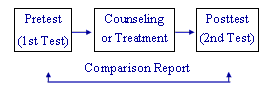 The Pre-Post Inventory is designed for pre-treatment and post-treatment comparison.
It is an “outcome” test that addresses client change. The Pre-Post Inventory contains 161 items and can be completed in 30 minutes. It is a computer scored self-report test that is administered and scored on-site. Computer generated reports are available within 2½ minutes of data entry The Pre-Post Inventory has eight scales (measures):The Pre-Post Inventory evaluates the client’s status in the here-and-now. Pre-Post Inventory scores reflect where the client is, when they are evaluated.PROBATION REFERRAL OUTCOME (PRO)PRO uses and applications: probation departments and courtsThe Probation Referral Outcome (PRO) is administered to a client (offender, patient) twice - once before entering treatment (pretest) and again upon treatment completion (posttest). Pretest scale scores serve as a baseline for subsequent posttest comparison. The PRO is a multiscale self-report assessment instrument or test. 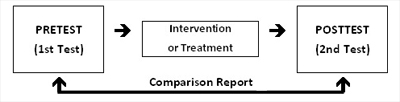 The PRO contains 165 items and can be completed in 30 minutes. It is a computer scored self-report test that is administered and scored on-site. Computer generated reports are available within 2½ minutes of data entry. These scales represent common probationer problems and concerns.The PRO does not interpret, judge or state opinions about treatment program effectiveness. It simply reports positive and negative "change."PRISON INMATE INVENTORYThe Prison Inmate Inventory (PII) is designed for inmate (male and female) assessment. This test is standardized on inmates and is a popular prison inmate assessment instrument. The PII has empirically demonstrated reliability, validity and accuracy. The PII has 161 items, takes 35 minutes to complete and has 10 measures (scales): Reports contain specific score-related recommendations that are applicable to levels of supervision and inmate needs.QUICK RISK SCREEN (QRS)In addition to alcohol and drugs, the Quick Risk Screen (QRS) assesses other important areas of inquiry, like truthfulness and risk (danger to self and others). This test is brief and to the point, yet provides important attitudinal and behavioral information. The Quick Risk Screen (QRS) has 64 items, takes 20 minutes to complete and has four measures (scales): 1. Truthfulness Scale 
2. Alcohol Scale 
3. Drug Scale 
4. Risk Scale The QRS is used in high volume testing settings with the reading impaired.REINSTATEMENT REVIEW INVENTORYThis assessment is for an applicant applying for reinstatement of their driver's license. This test explores the question, "Has the applicant made a sincere commitment to positive/responsible change since their driver's license was suspended or revoked?" It also assesses barriers for reinstatement. The RRI has 124 items, takes 25 minutes to complete and has six scales (measures): 1. Truthfulness Scale 
2. Alcohol Scale 
3. Road Rage Scale 
4. Drugs Scale 
5. Comparative Change Scale 
6. Intervention Checklist Scale RRI reports summarize the applicant's answers in a concise two-page report.REINSTATEMENT REVIEW INVENTORY IIThis assessment is for an applicant applying for reinstatement of their driver's license. This test explores the question, "Has the applicant made a sincere commitment to positive/responsible change since their driver's license was suspended or revoked?" It also assesses barriers for reinstatement. The RRI-II has 128 items, takes 25 minutes to complete and has six scales (measures): RRI-II reports summarize the applicant's answers in a concise three-page report.SELF - ASSESSMENT INDEXThe Self-Assessment Index is computer scored with reports available on your printer within two minutes. It is designed for welfare recipient screening in welfare-to-work programs. It consists of 103 true/false and multiple choice items and takes 20 minutes to complete. The Self-Assessment Index has five measures (scales) which include: This test screens important attitudes and behaviors for understanding and helping welfare-to-work participants. Test results can be used to positively identify employment barriers and to coordinate intervention, treatment and vocational rehabilitation services. Use of the Self-Assessment Index is to help welfare recipients obtain and sustain gainful employment.SELF AUDITThe Self-Audit (SA) is designed for counseling and treatment program intake. The SA can also be used in court, probation and community corrections settings. It can be administered individually or in group settings. The SA is scored on-site with reports printed within 2½ minutes of test data entry. The SA consists of 160 items and takes 30 to 35 minutes to complete. 1. Truthfulness Scale 
2. Distress Scale 
3. Resistance Scale 
4. Morale Scale 
5. Violence Scale 
6. Alcohol Scale 
7. Drugs Scale 
8. Self Esteem Scale 
9. Stress Coping Abilities Scale The SA screens important clinical attitudes and behaviors. The SA is a clinical intake test. It is designed to screen important attitudes and behaviors that influence counseling and therapy. The Violence Scale represents an area of inquiry that is often overlooked in patient intake procedures. Other SA scales represent more traditional topics of interest during intake.SEXUAL ADJUSTMENT INVENTORYThe SAI identifies sexually deviate and paraphiliac behavior in adults accused or convicted of sexual offenses and has been standardized (normed) on thousands of sex offenders. The Sexual Adjustment Inventory (SAI) is an adult (male and female) sex offender assessment test. This is a state-of-the-art test that is comprehensive, informative and statistically sound. It is considered by many the best test available for evaluating sex offenders. The SAI has 225 items, takes 50 minutes to one hour to complete and has 13 measures (scales). These measures include six sex-related scales and seven non-sex-related scales. Important sex-related and non-sex-related attitudes and behaviors are evaluated, and this comprehensive, multi-scaled approach provides meaningful sex offender information in one 50-minute to one-hour sitting.SEXUAL ADJUSTMENT INVENTORY - JUVENILEThe SAI-Juvenile identifies sexually deviate and paraphiliac behavior in juveniles accused or convicted of sexual offenses and has been standardized (normed) on thousands of sex offenders. The SAI-Juvenile has 230 items, takes 45 minutes to 1 hour to complete and has 13 measures (scales). These measures include 6 sex-related scales and 7 non-sex-related scales. The Sexual Adjustment Inventory-Juvenile (SAI-Juvenile) is a juvenile (12-18 years old, male and female) sex offender assessment test. This is a state-of-the-art test that is comprehensive, informative and statistically sound. It is a popular test.SHOPLIFTING INVENTORYThe Shoplifting Inventory (SI) is designed for shoplifter evaluation. Shoplifters come from a variety of backgrounds, from rural and urban settings, and are representative of different ages, genders, ethnic groups and educational backgrounds. The SI has 141 items and takes 30 minutes to complete. The SI has seven scales which include: 1. Truthfulness Scale 
2. Shoplifting Scale 
3. Impulsiveness Scale 
4. Peer Pressure Scale 
5. Alcohol Scale 
6. Drug Scale 
7. Self-Esteem Scale This is a unique test that explores motivation, attitude and need. It assesses areas deemed necessary for adequately understanding shoplifters.SUBSTANCE ABUSE QUESTIONNAIREThe Substance Abuse Questionnaire (SAQ) is a 153-item self-report computer scored test for adult (male and female) screening. The SAQ screens for substance (alcohol and other drugs) abuse, hostile or belligerent attitudes, defiant or resistive behavior and stress handling abilities. The SAQ is particularly useful in counseling, substance abuse screening and counseling/treatment clinics. Staff report writing, substantiation of decision making and record keeping needs are met with SAQ reports. The SAQ is HIPPA compliant and ASAM compatible. THE SIX SAQ SCALES: 1. Truthfulness Scale 
2. Alcohol Scale 
3. Drug Scale 
4. Aggressiveness Scale 
5. Resistance Scale 
6. Stress Coping Abilities Scale The SAQ can be administered individually or in groups. It can be given on the computer screen or in a paper-pencil test booklet format. Regardless of how the test is administered, all tests are scored online with reports available on-site within 2½ minutes of data entry.SAQ-ADULT PROBATION IIIThe SAQ-Adult Probation III is used in many adult probation departments throughout the United States and in some Canadian Provinces. It has been administered to over 189,000 probationers and is appropriate for misdemeanor and felony assessment. The SAQ-Adult Probation III has impressively demonstrated reliability, validity and accuracy, which has been repeatedly shown in doctorate level research. This test meets and exceeds these professionally accepted standards. The SAQ-Adult Probation III has 149 items, takes 30 to 35 minutes to complete and has seven measures (scales): 1. Truthfulness Scale 
2. Violence (Lethality) Scale 
3. Antisocial Scale 
4. Aggressiveness Scale 
5. Alcohol Scale 
6. Drug Scale 
7. Stress Coping Abilities Scale Experienced probation officers and treatment professionals agree that early screening, problem identification and matching of problem severity with appropriate treatment intensity facilitates positive attitudinal and behavioral change. Review the seven SAQ-Adult Probation III scales as they provide a comprehensive probationer profile. The Stress Coping Abilities Scale screens for established emotional and mental health problems in a non-offensive way. The SAQ-Adult Probation III is widely used in probation departments throughout the United States.Suicide Risk Assessment (SRA)The Suicide Risk Assessment (SRA) is a 142 item self-report assessment instrument or test that takes 25 minutes to complete. Suicide Risk Assessment (SRA) development was influenced by M. David Rudd's suicide theory and its peer-reviewed research. David Lang (2003) emphasized clinicians should use a suicide risk screening tool (assessment or test) with patients who have co-existing concerns like depression, anxiety or substance (alcohol/drug) use or abuse. It should be noted that the Suicide Risk Screen (SRA) is a suicide screening tool. Sometimes it is argued that by not administering a suicide risk assessment, a clinician is neglectful (Simon, 2002). The SRA takes 25 minutes to complete and can be administered by paper-pencil (test booklet format) or on the computer screen. Regardless of how the SRA is administered, all SRA tests are scored online and reports are available on-site within 3 minutes of data (answers) entry. Eight SRA Scale (Domains): TREATMENT INTERVENTION INVENTORYThe Treatment Intervention Inventory (TII) identifies people with problems that would benefit from counseling, psychotherapy and/or substance (alcohol and other drugs) abuse treatment. Two of the most important clinical decisions are, “Does the client have a problem? And if so, what is the most beneficial counseling and/or treatment program available?” The TII helps answer both of these questions. The TII has 162 items, takes 35 minutes to complete and has nine measures (scales): 1. Truthfulness Scale 
2. Anxiety Scale 
3. Depression Scale 
4. Alcohol Scale 
5. Drug Scale 
6. Stress Coping Abilities Scale 
7. Self-Esteem Scale 
8. Distress Scale 
9. Family Issues Scale Careful review of the nine TII scales brings out how comprehensive this intake or screening test is. In approximately 35 minutes, the evaluator can rule in or rule out eight clinically significant areas of inquiry. This information has proven helpful in counseling treatment and intake-referral settings. The stress coping Abilities Scale screens for established emotional and mental health problems (elevated at the 90th percentile or higher) in a non-nonintrusive way.TREATMENT INTERVENTION INVENTORY - JUVENILEThe TII-Juvenile was developed specifically for troubled youth screening. These screenings help determine appropriate referral alternatives. The TII-Juvenile can also be administered at counseling or treatment program intake, at 30-day intervals (minimum) thereafter or prior to program completion. The TII-Juvenile has 143 items, takes 30 minutes to complete and has nine measures (scales): 1. Truthfulness Scale 
2. Anxiety Scale 
3. Depression Scale 
4. Alcohol Scale 
5. Drug Scale 
6. Stress Coping Abilities Scale 
7. Self-Esteem Scale 
8. Distress Scale 
9. Family Issues Scale Specific score-related intervention, treatment and supervision recommendations are given for each scale.VETERAN INFORMATION PROFILEThe Veteran Information Profile (VIP) is a self-report screening instrument or test developed for veteran assessment. From a treatment perspective, it is important to know if self-reported information is accurate. The VIP has a built-in Truthfulness Scale to gauge the respondents' level of truthfulness at the time of their assessment. VIP test results are used to help determine individualized levels of need, of counseling, treatment and other services for veterans returning to civilian life. VIP test users will find that the VIP report contains valuable insight into a veteran’s particular reintegration-related problems and also classifies problems (if present) in terms of their severity. Problem severity classification is critical to providing the most appropriate and effective levels of intervention and care. The VIP incorporates eight veteran post-deployment scales (measures): 1. Truthfulness Scale 
2. PTSD Scale 
3. Civilian Reintegration 
4. Suicide Scale 
5. Self-Esteem Scale 
6. Alcohol Scale 
7. Depression Scale 
8. Drug Scale These eight VIP scales (measures) assess commonly encountered and potentially debilitating problems and disorders. The VIP can facilitate giving our returning veterans the help and care they deserve.VICTIM INDEXThe Victim Index (VI) is used in victim assessment. Clients include victims of physical and mental abuse. It is also appropriate for victims of sexual abuse and domestic violence. The Victim Index is empirically validated, statistically sound and exceeds reliability, validity, and accuracy standards. The Victim Index (VI) has 147 items, takes 30 minutes to complete and has eight scales (measures): 1. Truthfulness Scale 
2. Distress Scale 
3. Morale Scale 
4. Self-Esteem Scale 
5. Suicide Ideation Scale 
6. Resistance Scale 
7. Substance Abuse Scale 
8. Stress Coping Abilities Scale The Victim Index is often used in domestic violence cases where the victim has suffered emotional, physical and mental abuse. The Victim Index provides an objective and standardized way to assess the client status. To understand this test carefully, review its eight scales (measures).VIOLATIONS ANALYSIS INVENTORYThe Violations Analysis Inventory or VAI is designed for use with defendants convicted of a moving violation. The VAI helps defendants explore their attitudes and assess their driving related behavior. To achieve this goal the VAI incorporates five scales or measures. The Violations Analysis Inventory has 114 items, takes 20 to 25 minutes to complete and has five scales (measures): 1. Truthfulness Scale 
2. Driver Risk Scale 
3. Attitude Scale 
4. Self-Esteem Scale 
5. Stress Coping Abilities Scale The VAI is designed for quick assessment of attitudes and behavior that influence one's driving. The VAI helps defendants explore their attitudes and assess their driving related behavior in a positive (as opposed to critical) manner.1. Truthfulness Scale 
2. Self-Esteem Scale 
3. Alcohol Scale 
4. Drug Scale5. DSM-IV Substance Abuse 
6. DSM-IV Substance Dependency 
7. Violence Scale 
8. Stress Management Scale1. Truthfulness Scale 
2. Alcohol Scale 
3. Drug Scale4. DSM-5 Substance Use Disorder 
5. Stress Management Scale1. Truthfulness Scale 
2. Depression Scale 
3. Generalized Anxiety Scale 
4. Social Anxiety Scale 5. Agoraphobia Scale 
6. Panic Disorder Scale 
7. Specific Phobia Scale 
8. Self-Esteem Scale1. Truthfulness Scale 
2. Violence (Lethality) Scale 
3. Control Scale 4. Alcohol Scale 
5. Drugs Scale 
6. Stress Management Scale 1. Truthfulness Scale 
2. Violence Scale 
3. Control Scale 4. Alcohol Scale 
5. Drug Scale 
6. Stress Coping Abilities Scale 1. Truthfulness Scale 
2. Alcohol Scale 
3. Drugs Scale 
4. Substance Use Disorder Scale 
5. Driver Risk Scale 
6. Stress Coping Abilities Scale 1. Truthfulness Scale 
2. Alcohol Scale 
3. Drugs Scale 
4. Antisocial Scale5. Peer Pressure Scale 
6. Entitlement Scale 
7. Self-Esteem Scale1. Truthfulness Scale 
2. Gambler Severity Scale 
3. Suicide Scale 
4. DSM-IV Gambling Scale 
5. Alcohol Scale 
6. Drugs Scale 
7. Stress Coping Abilities Scale1. Truthfulness Scale 
2. Self-Esteem Scale 
3. Depression Scale 
4. Anxiety Scale 
5. Distress Scale 
6. Alcohol Scale 
7. Drug Scale 
8. Stress Management Scale 1. Truthfulness Scale 
2. Suicide Scale 
3. Resistance Scale 
4. Self-Esteem Scale 
5. Violence Scale 6. Alcohol Scale 
7. Drugs Scale 
8. Distress Scale 
9. Stress Coping Abilities Scale 1. Truthfulness Scale 
2. Resistance Scale 
3. Violence Scale 
4. Stress Coping Abilities Scale 
5. Substance Abuse/Dependency Scale 
6. Alcohol Scale 
7. Drugs Scale 1. Truthfulness Scale 
2. Anxiety Scale 
3. Depression Scale 
4. Alcohol Scale 5. Drug Scale 
6. DSM-5 Substance Use Scale 
7. Self-Esteem Scale 
8. Stress Management Scale 1. Truthfulness Scale 
2. Violence (Lethality) Scale 
3. Antisocial Scale 
4. Self-Esteem Scale 5. Distress Scale 
6. Alcohol Scale 
7. Drugs Scale 
8. Stress Coping Abilities Scale 1. Truthfulness Scale 
2. Alcohol Scale 
3. Anxiety Scale 
4. Drug Scale 
5. Distress Scale 
6. Depression Scale 
7. Self-Esteem Scale 
8. Stress Management Scale 1. Truthfulness Scale 
2. Violence Scale 
3. Alcohol Scale 
4. Drug Scale 
5. Depression Scale 
6. Anxiety Scale 
7. Self-EsteemScale 
8. Stress Management Scale 1. Truthfulness Scale 
2. Adjustment Scale 
3. Alcohol Scale 
4. Drugs Scale 
5. Antisocial Scale 6. Violence Scale 
7. Distress Scale 
8. Judgment Scale 
9. Self-Esteem Scale 
10. Stress Coping Scale 1. Truthfulness Scale 
2. Alcohol Scale 
3. Drugs Scale 4. Comparative Change Scale 
5. Intervention Check list Scale 
6. Stress Coping Abilities Scale 1. Truthfulness Scale 
2. Work Index Scale 
3. Alcohol Scale 
4. Drugs Scale 
5. Stress Coping Abilities This test exemplifies barriers to employment, so when identified, they can be resolved and worked through. When these employment obstacles are reconciled, the client's probability of obtaining and sustaining gainful employment is greatly improved. 1. Sex Item Truthfulness Scale 
2. Sexual Adjustment Scale 
3. Child (Pedophile) Molest Scale 
4. Sexual (Rape) Assault Scale 
5. Exhibitionism Scale 
6. Incest Classification Scale 7. Test Item Truthfulness Scale 
8. Alcohol Scale 
9. Drug Scale 
10. Violence (Lethality) Scale 
11. Distress Scale 
12. Antisocial Scale 
13. Impulsiveness Scale 1. Sex Item Truthfulness Scale 
2. Sexual Adjustment Scale 
3. Child (Pedophile) Molest Scale 
4. Sexual (Rape) Assault Scale 
5. Exhibitionism Scale 
6. Incest Classification  7. Test Item Truthfulness Scale 
 8. Alcohol Scale 
 9. Drug Scale 
10. Violence (Lethality) Scale 
11. Distress Scale 
12. Antisocial Scale 
13. Impulsiveness Scale 1. Truthfulness Scale
2. Depression Scale
3. Anxiety Scale
4. Substance Use Disorder5. Suicide Risk Scale
6. Alcohol Scale
7. Drug Scale
8. Stress Management Scale